Basın Bülteni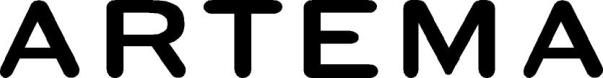 11 Ekim 2021Artema’dan su kaybını önleyen kartuşArmatürlere eklenen ve suyun ısı ile debisini limitleyen özel seramik kartuşlar, kullanıcılara tasarruf yaptırıyor.Artema’nın Root koleksiyonundaki armatürler, enerji ve su tüketiminde ekstra tasarruf özelliğiyle sunuluyor. Suyu kontrol altına almak için armatürlere eklenen seramik kartuşlarla, ısı ve debi ayarı yapılabiliyor. Artema’nın Root armatürleri, su kaybını önleyen özel kartuşuyla hem sürdürülebilir geleceğe hem de aile bütçesine katkıda bulunuyor.Seramik kartuş sayesinde, armatür en yüksek seviyede açılsa bile, harcanacak su miktarına sınır getirilebiliyor. TSE/EN standardına göre, bir lavabo bataryası 3 bar basınç altında dakikada 12 litrelik su sarfiyatına ulaşabilirken, ısı ve debi ayarlı özel kartuşa sahip armatürler, bu değer üzerinden %90’a varan su tasarrufu olanağı sağlıyor.Kartuş üzerinde bulunan gri halka ile suyun ulaşabileceği en yüksek ısı da belirleniyor. Böylece fazla sıcak su kullanımı önlenerek, soğuk kış aylarında enerji tasarrufu elde ediliyor. 